26.05.SOWY  wtorek    Święto mamy i taty Temat dzienny – Mój tataI Zabawa na powitanie  „Na dzień dobry”   https://www.youtube.com/watch?v=FSpO0R3qlqsPiosenka „Buziak”  https://www.youtube.com/watch?v=b-ECatfl-8U Zestaw ćwiczeń porannych 1) „Podaj woreczek” – zabawa w parach. Dziecko stoi w parze z rodzicem, tyłem do siebie. Nogi w lekkim rozkroku, stopy mocno przylegają do podłogi. Jedno  osoba z pary trzyma w ręku woreczek gimnastyczny (zamiennie może być piłeczka lub maskotka) . Na sygnał Hop następuje przekazywanie sobie woreczka – wykonując przy tym skręt tułowia raz w lewą, raz w prawą stronę. Należy zwrócić uwagę, by nie odrywać stóp od podłogi oraz nie odsuwać się od siebie. Zabawa może być prowadzona w różnym tempie, w zależności od dzieci.2) „Miesiące w roku” – dzieci wysuwają jedną nogę do przodu z podskokiem, następnie zamieniają nogi. Podczas przeskakiwania z nogi na nogę wymawiają kolejno nazwy miesięcy. Zabawa może być prowadzona w różnym tempie. 3) „Rulony” – każde dziecko bierze stronę z gazety lub dużą chustę. Dzieci leżą na brzuchu, dłonie trzymają na gazetach/chustach. Na hasło rodzica  Zwijamy rulony podnoszą ramiona, łokcie i dłonie i starają się zwinąć gazetę/chustę w rulon. Ćwiczenie powtarzamy 4–5 razy. 4) „Sufit – podłoga” – dzieci maszerują po dywanie w rytm marszowej muzyki    https://www.youtube.com/watch?v=_I70_mZwuYg  Podnoszą wysoko kolana.Na hasło rodzica  Sufit stają na palcach i podnoszą ręce. Na hasło Podłoga kładą się na brzuchu. Zabawa paluszkowa „Hyc, tup, klap” https://www.youtube.com/watch?v=WeRYx4rZRSc Utrwalanie wiersza „Dla mamy”„Dla mamy”
Moja kochana mamusiu to dla Ciebie ten wierszyk,
Dla Ciebie słońce i chmury, dla Ciebie tęcza i wietrzyk.
Wiosną i latem- kwiaty, jesienią- liście jesienne. 
Bądź szczęśliwa mamusiu dziś, jutro, codziennie.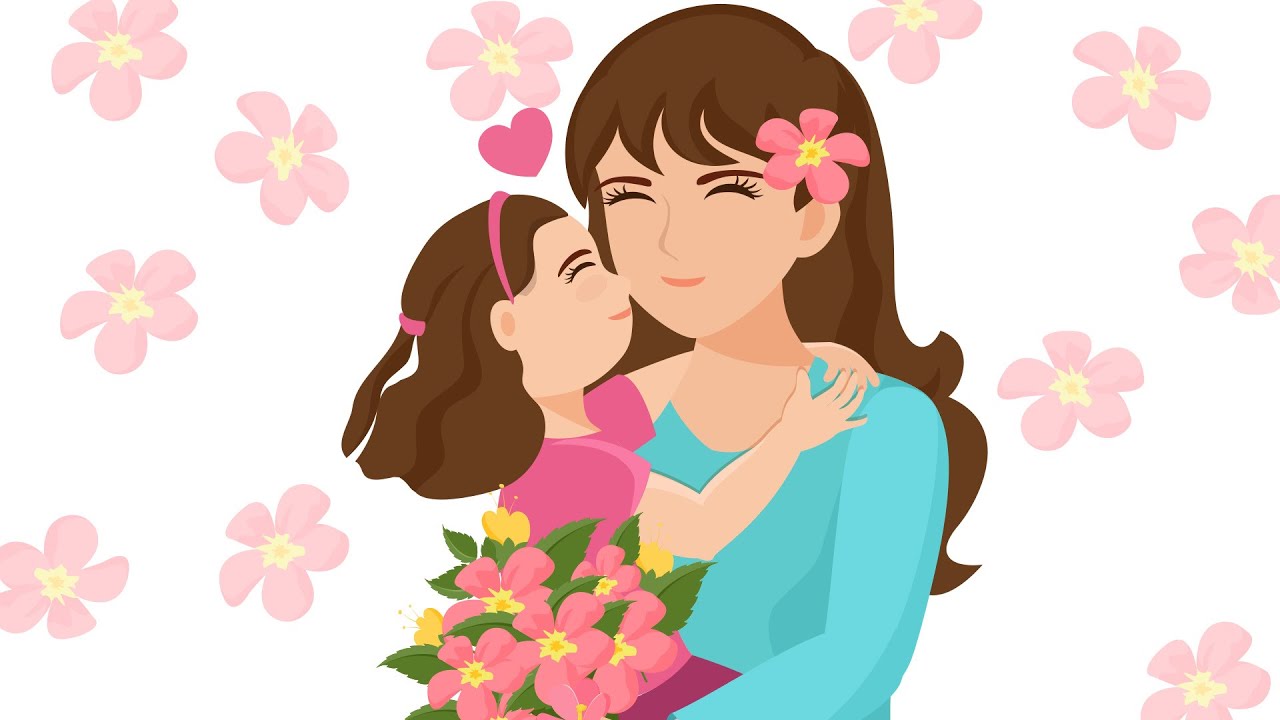 Złożenie życzeń mamie, wręczenie laurki i recytacja wiersza.Przypomnienie o konieczności mycia i dezynfekcji rąk  https://www.youtube.com/watch?v=tsOSe_S6kG0 IIZabawa przy piosence „Dziękuję ci mamo. Dziękuję ci tato” https://www.youtube.com/watch?v=j09kDRPi3tE Zestaw ćwiczeń gimnastycznych: 1)„Rodziny zwierząt” –Rodzic podaje nazwy czterech zwierząt (np. kot, pies, kura, kaczka). Zadaniem dziecka jest naśladować ruchy danego zwierzęcia i wydawane przez nie odgłosy. 2) „Dla mamy” – dzieci w parach wykonują gesty, o których mowa w piosence: https://chomikuj.pl/Ewucka/Muzyka+dla+przedszkolaka/Dla+mamy/25+Dla+ciebie+mamo,286800673.mp3(audio)3) „Taniec dla rodziców” – https://www.youtube.com/watch?v=PUKVc5rddaA dziecko tańczy do wybranej muzyki na gazecie, tak by nie wyjść stopami poza jej granice. Rodzic może utrudnić zadanie i wypowiadać komendy:    Na prawej nodze, Na lewej nodze, W kółeczko. 4) „Zabawy z  rodzicami” – rzuty do kosza piłeczką z pewnej odległości. Liczymy ilość trafień do kosza. 5) „Rodzinnie” – (do zabawy włączają się oboje rodziców lub rodzeństwo)Jedna osoba (dziecko) odegra rolę „środkowego”. Jego zadaniem będzie złapać piłkę, którą rzucają do siebie rodzice. Jeżeli mu się uda – zamienia się miejscem z osobą, której rzut przejął. Zabawa toczy się dopóty, dopóki dziecko ma ochotę.„Mój tato” – rozmowa z dziećmi na temat taty, inspirowana treścią wiersza. (rodzic odczytuje tekst)„Mój tato” Bożena Forma Chodzimy z tatą na długie spacery, mamy wspaniałe dwa górskie rowery. Po parku na nich często jeździmy i nigdy razem się nie nudzimy. Gdy mroźna zima nagle przybywa i ciepłym szalem wszystko okrywa, bierzemy narty i śnieżne szlaki wciąż przemierzamy jak szybkie ptaki. Często chodzimy razem do kina, lubimy obaj, gdy dzień się zaczyna. Takiego mieć tatę to wielkie szczęście – życzeń mu składam dziś jak najwięcej. Pytania do wiersza:- Jak mają na imię ma tata?- Jak on wyglądają i jaki jest? - Co robisz wspólnie z tatą? - Kim są z zawodu jest tata? - Jakie ma hobby?Zabawa ruchowo – taneczna przy piosence „Mój tato”  https://www.youtube.com/watch?v=K4L7hvqBx-0 „Tata i ja” – zabawa w parach. (najlepiej z tatą) Odgrywanie scenek: np.tata z dzieckiem idą na spacer, trzymając się za ręce; tata z dzieckiem kopią do siebie piłkę; tata z dzieckiem się siłują. „Gdzie pracuje mój tata?” – dziecko opowiada, na czym polega praca jego ojca. „Kim jest mój tata?” – pantomima. Dziecko naśladuje jakiś zawód, a rodzic próbuje odgadnąć jego nazwę. Potem podaje korzyści, jakie daje on innym. Na końcu rozmawiamy z  dzieckiem na temat, dlaczego praca jest ważna w życiu ludzi?„Mój tata w pracy” – praca plastyczna dowolną techniką. Dziecko przedstawia swojego tatę w pracy i na koniec opowiada o swoim rysunku. Podkreślamy, w rozmowie z dzieckiem, że praca każdej osoby jest bardzo ważna.„Piosenka dla taty” – zabawa ruchowa do piosenki https://www.youtube.com/watch?v=-VDZDUQYWDc Praca w ćwiczeniach cz. 4, str. 25a – odnajdywanie różnic między ilustracjami, przeliczanie pieniędzy, tworzenie zbiorów. Praca w ćwiczeniach cz. 4, str. 25b – czytanie zdań opisujących tatę, pisanie po śladzie, rysowanie zgodnie z instrukcją.Piosenka „Kocham cię tato” https://www.youtube.com/watch?v=nm8hEaDMfSk  (odpoczynek przy piosence lub zabawa ruchowa – wybór dziecka)IIIĆwiczenia relaksacyjna przy piosence „Co powie tata?” https://www.youtube.com/watch?v=CxYLoa3Fgz8  „Tata czarodziej” – wysłuchanie piosenki, nauka refrenu na pamięć. „Tata czarodziej”      sł. Danuta Zawadzka, muz. Stefan Gąsieniec https://www.youtube.com/watch?v=hiYZStxAZpI 1)Łatwo poznasz mego tatę,bo koszule nosi w kratę. 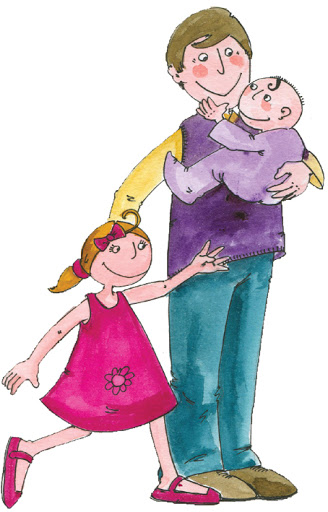 I na nosie okulary (chociaż wcale nie jest stary!). Włosy krótko przystrzyżone, lekko na bok ułożone. Ot, zwyczajny tata! Ale… drzemie w nim magiczny talent. Ref.:  Mój tata jest czarodziejem, bo kiedy on się śmieje, znikają chmury, ucieka deszcz. Wychodzi słońce… Świat piękny jest! 2)Łatwo poznasz mego tatę, w pracy chodzi pod krawatem. Z miną srogą i poważną (bo ma pracę bardzo ważną!) Marynarka i w kant spodnie (bo tak modnie i wygodnie). Ot, zwyczajny tata, ale… drzemie w nim magiczny talent. Ref.:  Mój tata jest czarodziejem, bo kiedy on się śmieje, znikają chmury, ucieka deszcz. Wychodzi słońce… Dobrze, że jest! Podczas słuchania piosenki dziecko tańczy w rytm muzyki. Gdy zaczyna się refren, dobiera się w pary (z rodzicem lub rodzeństwem) i tańczy w kółeczkach. Zadania dodatkowe dla chętnych dzieci – wykonanie laurki/prezentu dla taty          (wybór dowolny- nie trzeba robić wszystkiego, wystarczy jedna).https://www.youtube.com/watch?v=GsybRwXluAw&t=10s https://www.youtube.com/watch?v=ZCybVZmHNz4  https://www.youtube.com/watch?v=otjMhpZvKQ0 https://www.youtube.com/watch?v=NJ49eFzGaQc https://www.youtube.com/watch?v=3a03HJs8J8w  Wykonaną pracę może dziecko dać tacie 23 czerwca w Dzień Ojca lub na Pikniku rodzinnym (w piątek).